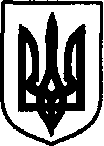 УКРАЇНАДунаєвецька міська рада VII скликанняР І Ш Е Н Н Я Тридцять четвертої (позачергової) сесії01 березня 2018 р.                                     Дунаївці	                                       №5-34/2018рЗвіт про виконання Програми військово-патріотичного виховання та підготовки молоді до служби в Збройних Силах України в Дунаєвецькій міській об’єднаній територіальній громаді на 2016 – 2020 роки за 2017 рік Керуючись статтею 26 Закону України «Про місцеве самоврядування в Україні», розглянувши лист Дунаєвецького районного військового комісаріата від 28.02.2018 №282, міська радаВИРІШИЛА:1. Затвердити звіт про виконання Програми військово-патріотичного виховання та підготовки молоді до служби в Збройних Силах України в Дунаєвецькій міській об’єднаній територіальній громаді на 2016 – 2020 роки за 2017 рік.2. Оприлюднити рішення сесії на сайті Дунаєвецької міської ради.3. Контроль за виконанням рішення покласти на постійну комісію міської ради з питань планування, фінансів, бюджету та соціально-економічного розвитку (голова комісії Д.Сусляк).Міський голова                                                                                        В. ЗаяцьДодаток до рішення тридцять четвертої (позачергової )сесії VІІ скликання від 01.03.2018 р. №5-34/2018рЗвітпо виконанню програми військово-патріотичного виховання за 2017рікНа виконання програми військово-патріотичного виховання та підготовки молоді до строкової служби, службу за контрактом, проходження фахової підготовки у військовому резерві в Збройних Силах України.          В 2017 році проводилось оповіщення (підготовка до військової служби) призовників на строкову військову службу          Відбір громадян на військову службу за контрактом з повним оформленням  особової справи та відправкою до навчальних центрів, військових частин.          Відбір резервістів, громадян з числа військовозобов’язаних які виявили бажання пройти місячну фахову підготовку у військовій частині за своєю військово-обліковою спеціальністю. Під час проведення весняно-осіннього призову проводилась робота серед молоді щодо необхідності виконання військового обов’язку передбаченого Конституцією України. Організовувалось урочисте проведення свят «Дня ЗС України», «Дня захисника Вітчизни» в навчальних закладах району. Проведено зустрічі в учасниками АТО, учасниками визвольного руху на Україні, політв’язнями та представниками військових частин.Відповідно до вимог МО України щодо відбору громадян для проходження військової служби за контрактом в Збройні Сили Ураїни щоденно проводилась агітаційна робота з розклеюванням агітаційного матеріалу на території міської Дунаєвецької громади.2 рази на тиждень на території територіальної громади, та безпосередньо у селах (школах) виїзною групою із числа офіцерів , які мають бойовий досвід проводилась роз’яснювальна робота щодо виховання та формування  свідомості у молоді про службу в Збройних Сила України та захисту держави.        За звітній період 2017 року призвано до лав Збройних Сил України та проведено місячні  збори резервістів до військових частин:на строкову службу – 38 чоловік;на контрактну службу – 57 чоловік.проведено місячні  збори резервістів до військових частин (ОР-1., ОР-2) – 42 чоловіки.                        В 2017 році виділено бензину марки А-92 в кількості 1960л:для оповіщення призовників на весняно – осіній призов використано-800л;для відправки призовників на обласний збірний пункт та смт. Старичі Львівської області  – 610л;для оповіщення громадян на контрактну службу в ЗСУ – 300л;для оповіщення оперативного резерву першої черги  - 250л;   Всього 1960л використано за 2017рік.Залишок на 2018рік 260л  який використали на оповіщення призовників, на відбір громадян на військову службу за контрактом та ОР-1.,ОР-2 черг в січні та лютому.Секретар міської ради                                                                 М.Островський           